OVERKAPPING MET ROTEERBARE ALUMINIUM LAMELLENFabrikantRENSON Sunprotection-Screens nv, Kalkhoevestraat 45, 8790 Waregem – België
Tel. +32(0)56 62 71 11, fax. +32 (0)56 60 28 51, info@renson.be, www.renson-outdoor.com(rood gemarkeerde tekst kan geschrapt worden in functie van uw keuze)OmschrijvingAlgarve® is een aluminium terrasoverkapping met horizontaal zonwerend dak, voorzien van een systeem met roteerbare, aluminium geëxtrudeerde lamellen, die vrijstaand geplaatst wordt of tegen een gevel gemonteerd wordt en ondersteund wordt door verticale kolommen. Deze terrasoverkapping kan elektronisch gestuurd worden en maakt regelbare zonwering of ventilatie mogelijk.AfmetingenSpan:	Min. 1800 mm
	Max. 4500 mmPivot:	Min. 2610 mm
	Max. 6050 mmVrije doorloophoogte: 	Max. 2800 mmTotale hoogte zonder motorkast:	Vrije doorloophoogte + 230 mmTotale hoogte met motorkast:	vrije doorloophoogte + 360 mmGekoppeld:2 dakdelen worden aan elkaar gekoppeld worden via de pivotzijde om een langere spanzijde te bekomen.Tussen beide dakdelen dient geen extra kolom geplaatst te worden.Span per dakdeel:	Min. 1500 mm
	Max. 4500 mmSpan (som van 2 dakdelen)	Min. 3000 mm	Max. 6000 mm	Ter info:
De spanzijde stemt overeen met de overspanning van de lamel
De pivotzijde is de zijde waarop de lamel roteert (pivoteert)Uitvoering systeemBouwtype:Bouwtype 1: Vrijstaand, 4 kolommenZelfdragende structuurBouwtype 2: GevelmontageAanbouwsituatie 1:Met één zijde tegen een achterliggende, dragende constructie / structuur geplaatstLamellen evenwijdig met de muur2 kolommenAanbouwsituatie 2:Met één zijde tegen een achterliggende, dragende constructie / structuur geplaatstLamellen loodrecht op de muur2 kolommenAanbouwsituatie 3:Met 2 zijden (pivot en span zijde) tegen een achterliggende, dragende constructie / structuur geplaatst1 kolomKader:Stevig omlopend kader uit geëxtrudeerd aluminium profielenAansluiting van aanliggende kaderprofielen zonder hoekkappenHoogte: 	230 mm Helling: 	0°Lamellen:Zonwerende aluminium geëxtrudeerde lamellen150° roteerbaarOnderzijde: volledig vlakBovenzijde: scherp afgelijnde randen + goot voor waterafvoerZijkanten voorzien van een onzichtbaar bevestigd L-profiel tegen terugkerend waterWaterafvoerend in gesloten toestand door specifiek designOok waterafvoerend als de lamel roteert na een regenbuiMontage lamellen:Vastzetting in de pivot-zijdes d.m.v. assen uit roestvast staalLichte helling op de lamellen voor optimale waterafvoerKolommen:Afhankelijk van het bouwtype worden 1,2 of 4 kolommen gebruiktOpgebouwd uit vierkante aluminium profielen doorsnede 110 x 110 mmMontagevoeten:2 types:Zichtbare montagevoeten met zichtbare grondplaatOnzichtbare montagevoetMotorisatie:Lineaire motor met aandrijflat en RTS bedieningPlaatsing: Motor wordt op het kader geplaatstMotor wordt verborgen d.m.v. een aluminium omkasting. 130mm hoog 580mm langGelakt in RAL kleur idem aan RAL kleur van de structuur. Waterafvoer:Via de kolom: Langs elke kant van elke pivot-zijde wordt een gat voorzien in de goot van Ø50 mm voor de afwatering. In het gat wordt een afvoerpotje voorzien die dienst doet als bladvanger en uitmondt in de kolom. Onderaan de kolom is een opening voorzien om regenwater uit de kolom te evacueren.  Een afvoerbuis wordt Ø50mm aangesloten aan het afvoerpotje om het water gekanaliseerd uit de kolom te evacueren.Kleur:Alle zichtbare aluminiumprofielen worden gemoffeld in structuurlak, RAL-kleur naar keuze (60 – 80 micron)Assemblage:Alle bevestigingen (bv. schroeven) zijn uitgevoerd in roestvast staalVoeding en bekabeling:De elektrische kabels worden volledig onzichtbaar in de overkapping geïntegreerdTechnische eigenschappenMaximum gewicht sneeuwlast:Volgens afmetingen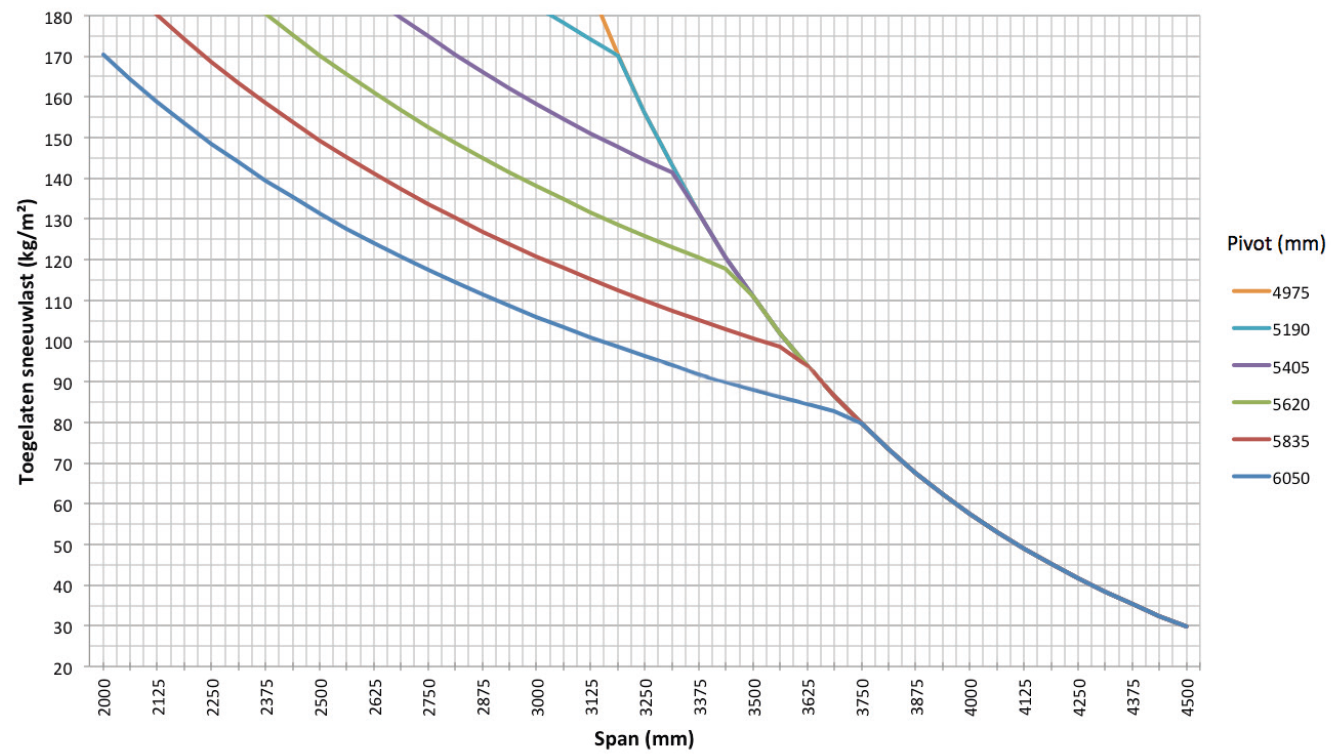 Maximale windsnelheid bij bedienen van de lamellen:50 km/uWindbestendig tot:120 km/u (bij gesloten lamellen)Waterafvoer en neerslagdebiet:De terrasoverkapping kan een neerslagdebiet verwerken dat overeenstemt met een regenbui met een intensiteit van 0,04 l/s/m² tot 0,05 l/s/m² welke max. 7 minuten aanhoudt. Dit type van regenbui komt gemiddeld om de 2 jaar voor. (cf. Belgische regenstatistiek: NBN B 52-011)Garantie5 jaar productgarantie op de structuur (alle gebreken die zich kunnen voordoen bij normaal huishoudelijk gebruik en geregeld onderhoud)5 jaar garantie op Somfy®- automatisatie2 jaar garantie op de motor van de roteerbare lamellen10 jaar garantie op de kleurvastheid van het lakwerk van de aluminium profielen5 jaar garantie op glans (lakwerk)OptiesLedlamel verlichting:Lamellen kunnen voorzien worden van geïntegreerde LED-verlichting. (180 LEDs/m)Warm wit licht (+/-2800K/1700 lumen/m)Puur wit licht (+/- 5000K/1700 lumen/m)Aansluiting: 230Volt ACDeze worden standaard bediend d.m.v. een afzonderlijke afstandsbediening (on/off/dimmen). Bediening met Somfy® RTS is mogelijk meerprijs.Up/Down LED verlichting:Geïntegreerde LED-verlichting aan de binnenzijde van het kader over de volledige lengte voorzien van opwaartse en/of neerwaartse verlichting.Up:Warm wit licht 120 LEDs/M | +/-2800K | 550-680 lumen/mPuur wit licht 120 LEDs/m | +/- 5000K | 550-680 lumen/mDown:Warm wit licht 120 LEDs/M | +/-2800K | 550-680 lumen/mPuur wit licht 120 LEDs/m | +/- 5000K | 550-680 lumen/mRGB  60 LEDs/m | 550-700 lumen/mGlaslamel:Lichtdoorlatende lamel, samengesteld uit 8mm, mat gelaagd veiligheidsglas en aluminium draagprofielen.
Max. 5 glaslamellen bij enkelvoudig dakMax. 3 glaslamellen per dakdeel bij gekoppeld dakVaste lamel:
Vaste, niet draaiende lamel, om extra accessoires te bevestigen aan een lamellendak.Beam:De terrasoverkapping kan uitgerust worden met een Beam-module. Dit is een aluminium behuizing die voorzien kan worden van verwarmingselementen (Heat) en luidsprekers (Sound).Monteerbaar aan de binnenzijde van de kaderprofielen aan de Span-zijdeDe module is traploos 30° scharnierend instelbaarHeat:Verwarmingselement dat geïntegreerd wordt in de Beam-module.Zichtbare, gegolfde plaat wordt zwart geanodiseerd.ConvectiewarmteVermogen: 2600 W/Heat, Stroomsterkte = 12A/HeatIP65RTS bediening (exclusief ontvanger, zender en sturing)Sound:Luidsprekers, van het type “Flat Panel”, die geïntegreerd worden in de Beam-module.“Plane Wave” technologie25 W RMS/ Flat Panel Speaker50W piekvermogen/ Flat Panel SpeakerIP65Aansluiting: Verbinden aan tuner/versterker m.b.v. een audiokabelRegensensor kit: Inhoud: Regensensor, bevestigingsbeugel, toebehorenActie:Bij regen/vochtigheid sluiten de lamellen automatischBij regen in combinatie met vriestemperaturen roteren de lamellen naar de vooraf ingestelde sneeuwstandStaat onder lichte helling gemonteerd en bevat een klein verwarmingselement voor beter opdroging van de sensorWindsensor KIT: Inhoud: Somfy RTS Windsensor Eolis, extra toebehorenActie: Bij windsnelheden > 50km/h dienen de lamellen gesloten te worden conform onze garantievoorwaardenDe windsensor heeft voorrang op de regensensorNormenDit product is gemaakt volgens, voldoet aan en/of is getest volgens de norm: EN 13561